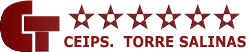 EXAMEN DE ADMINISTRACION.  4º E.S.O.ALUMNO:PREGUNTAS:Explica, ¿Porque es necesario, a veces, pedir un Préstamo Bancario?.				(1,0 P.)¿Lo has visto pedir a algún familiar y si ha tenido problemas para devolverlo?Define los Siguientes Conceptos:									(2,0 P.)Capital				-  Interés				- PeriodoCuota Mensual			- Bien Hipotecado			- EmbargarRellena el siguiente cuadro:									          (2,0 P.)Calcula el Capital total y la Cuota del siguiente Préstamo:			        			  (2,0 P.)Se compra una bicicleta de montaña cuyo valor es de 2.100 €, pidiendo un préstamo a 3 años cuyo interés es del 8% anual. Se realizan 12 pagos al año (12 recibos).Calcula el Capital total y la Cuota del siguiente Préstamo:			        			  (3,0 P.)En un Préstamo Personal el Tipo de Interés es:AltoBajoSuperior al Interés del Préstamo Hipotecario	Ninguno de los anterioresEn un Préstamo Personal el Capital es :Inferior al del Valor del Bien que se va a adquirirSuperior al del Préstamo HipotecarioInferior al del Préstamo Hipotecario		Ninguno de los anterioresEn un Préstamo Hipotecario el Periodo es:Superior a 20 AñosInferior a 20 AñosSin Límite de TiempoNinguno de los anteriores		En un Préstamo Personal, en caso de no pagar se:Embarga el Bien adquiridoSe embargan todos los bienes posibles		Se subasta en bien adquiridoTodos los anteriores		En un Préstamo el Avalista esQuien paga los recibosQuien usa el bien adquiridoQuien paga los recibos impagados	Quien compra el bienEn un Préstamo Personal el Periodo:Es superior al del Préstamo HipotecarioEs Igual o Inferior a 5 años Obligatoriamente	Se expresa en Meses por PréstamoNinguno de los anterioresPara Montar un Negocio pide un Préstamo:PersonalHipotecarioHipotecario, pero solo si se compra el bien y se puede hipotecarMás de una solución		Para comprar un Coche se pide un Préstamo:Personal		HipotecarioHipotecario, pero solo si se compra el bien y se puede hipotecarMás de una soluciónEn caso de no pagar de forma reiterada los recibos de un Préstamo Hipotecario se _______________________________ .En caso de no pagar los recibos de un Préstamo Personal Avalado se ___________________________________________ .TiempoCapital MáximoBien Adquirido% InterésPréstamo PersonalPréstamo Hipotecario